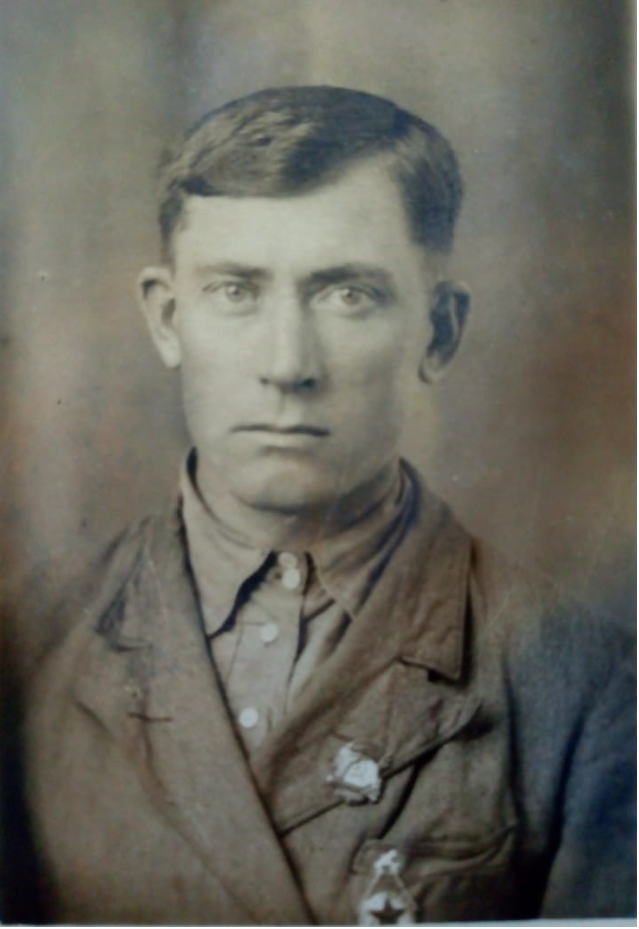 Прокофьев Семен Андреевич1905 года рождения                  погиб 19.02.1943г.Санинструктор 735 стрелковый полк 166 стрелковой дивизии